Figure 3–figure supplement 2- source data 1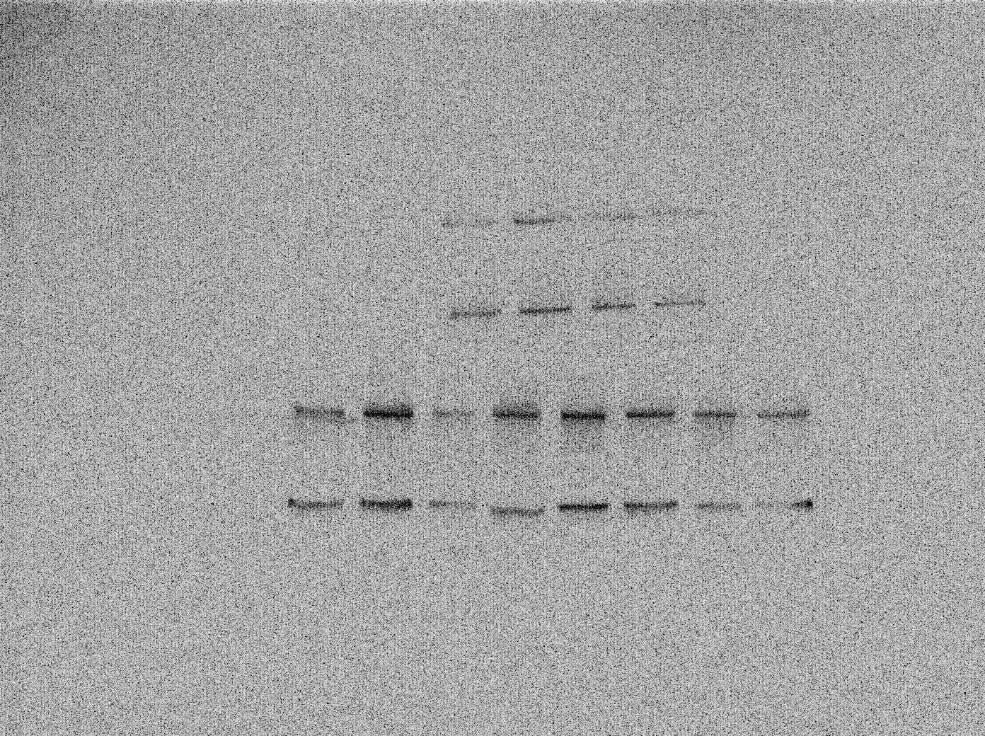 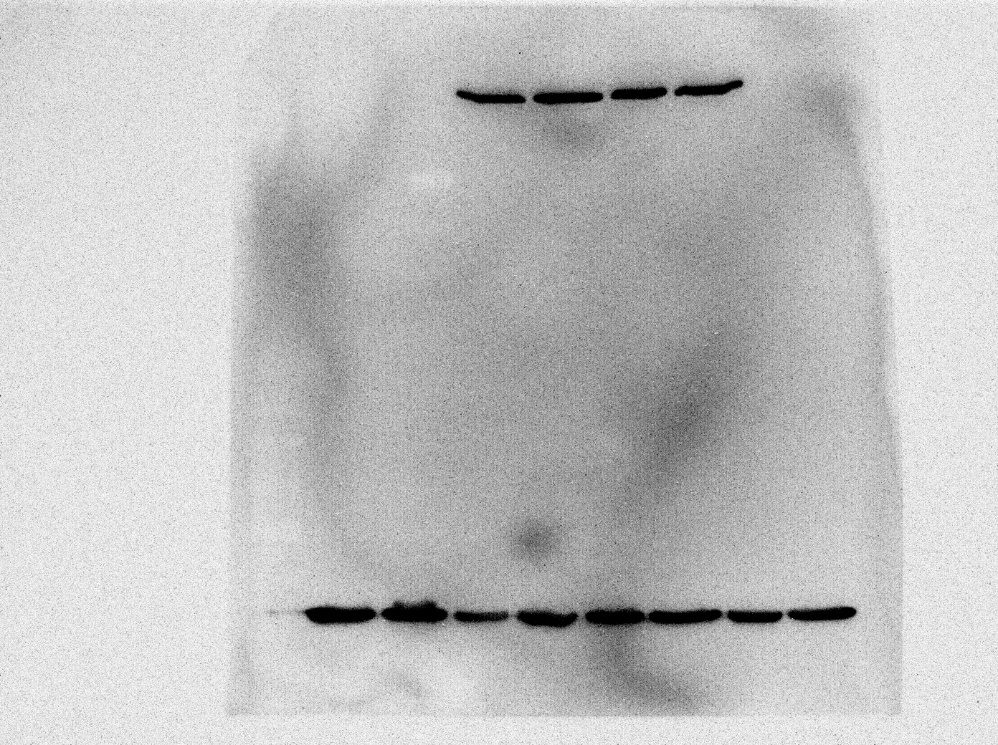 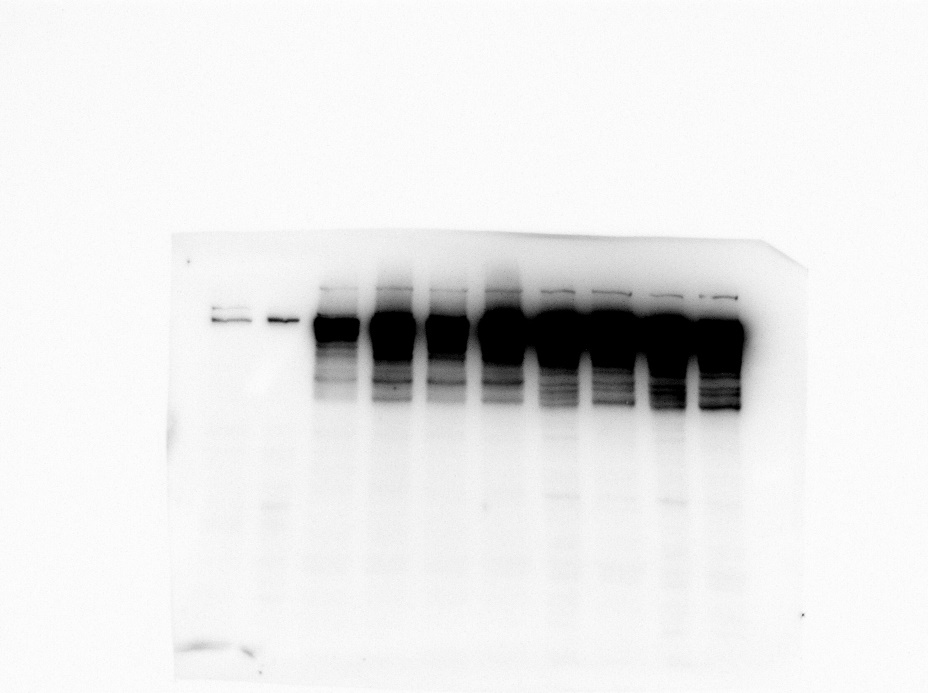 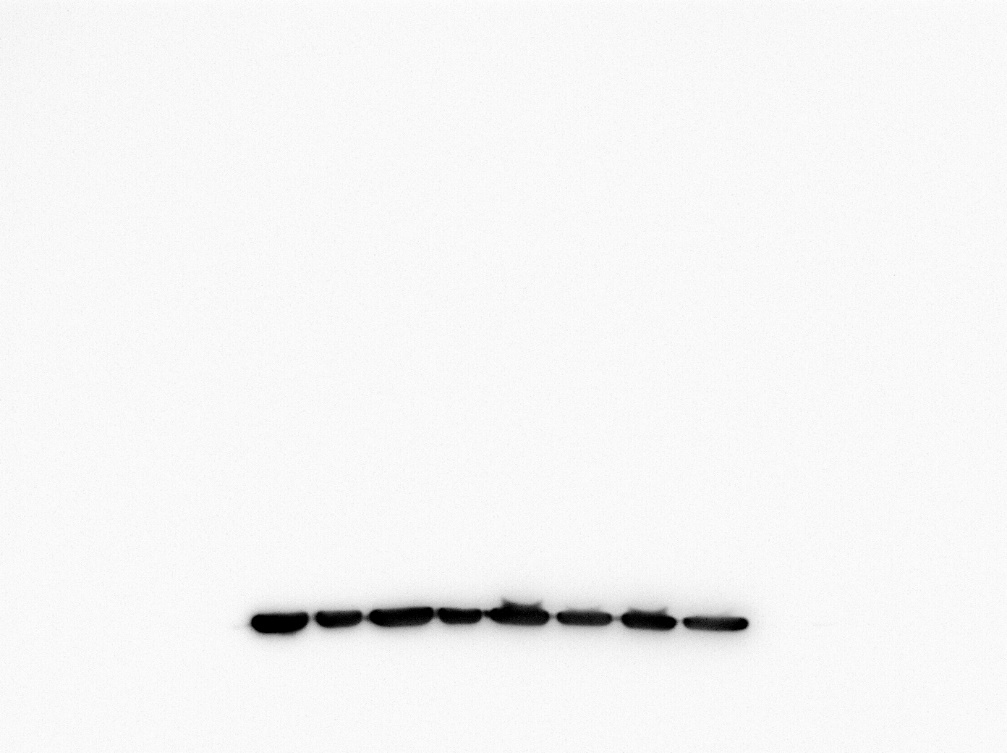 Figure 3–figure supplement 2- source data. Testosterone and AR expression levels are suppressed in Prdx5Ko male mice. Protein levels (right figures) of androgen receptor (AR) were determined in osteoblasts stimulated with BMP2 for 7 days (B), and osteoclasts stimulated with RANKL for 3 days (C).